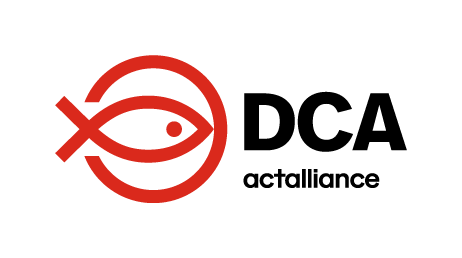 Vehicle Rental without Driver Contract ConditionsContract No: DCA XXXX Date: dd/mm/yyyyParties involved:DanChurch Aid (DCA) in (Country) whose office is at: (Address) represented by Mr/Mrs/Ms (Name) DCA (Country), (Position) (The Client) and Mr/Mrs/Ms (Name) (The Supplier) whose registered address is:  xxxxVehicle Details:Reg No. xxxxMake: xxxxYear of Registration: xxxxColour: xxxx Kms on the date of signing the contract: xxxxx KmsThe following are the rental contract conditionsCONTRACT CONDITIONS The vehicle is to be rented without a driver and the vehicle will be subject to a permissible mileage of xxxx km per month. Additional mileage costs will be xxxx (Currency) per xxxxkm..Rental period: xxxx months	From: dd/mm/yyyy to: dd/mm/yyyyThe cost of the rental is fixed at:In figures xxxx (Currency) per monthIn letters xxxx (Currency) per monthThe cost of the rental includes:The rental of the vehicle and all running costs (except fuel) including lubricants.All insurances and documentation required by (Country) Law.The Client will pay for all fuel costs.The Supplier of the vehicle shall carry out all servicing.All service costs will be at The Owner’s expense.      The Client will inform the owner of the need for any repairs that are required... The Supplier undertakes to meet all obligations relative to insurance, registration and haulage taxes, concerning the vehicle and the driver. All accident penalties and other incidents will be covered by the Supplier. .The Client or representatives of the Client are authorised to drive the vehicle if required.One day’s immobilisation per month shall be provided for at the cost of the Client. (This day must be a non-working day, Saturday or Sunday) for servicing and repairing the vehicle. If the servicing or repairs take more than one day, the Supplier undertakes to supply a vehicle of equivalent quality for the entire period of immobilisation, under the same conditions. Should the Supplier fail to do so, the Client reserves the right to deduct from the price of the present contract the amount corresponding to the number of days for which the vehicle is immobilised.In the event of a breakdown resulting from a technical defect, the Supplier undertakes to supply a vehicle of equivalent quality within 4 hours to the location of the breakdown and this vehicle should remain with DCA for the entire period of repair and under the same conditions, without any increase in price.	The costs of all repairs and recovery are at the Suppliers expense. Should the Supplier be unable to supply a vehicle as provided for in the cases specified in points 13 of the present contract, the Client will pay no rental for the days during which the vehicle is immobilised.The owner undertakes to supply a vehicle in good condition (brakes, tyres, suspension, engine, chassis) and with the necessary equipment (Warning Triangle, Fire Extinguisher, Wheel Jack) necessary for minor interventions by the driver.The Client has the right to drive in all areas of (Country) in the vehicle for work related issues. Payment method. Payment monthly by (xxxxx) on completion of each calendar month period. The Supplier is required to supply the Client with a copy of the insurance contract and the vehicle registration documents. In addition, the Supplier is required to supply a (Company) checklist for the condition of both the interior and exterior of the car, which is to be agreed upon and signed for by both parties. The Client reserves the right to terminate the contract without prior notice.DCA Programme Manager				The SupplierName:  xxxx                    				Name: xxxxDate: dd/mm/yyyy					Date: dd/mm/yyyySignature:						Signature: